ПАМЯТКА о пожарной безопасности для детейДОРОГИЕ РЕБЯТА!Пожары причиняют людям большие несчастья. Чтобы избежать этого, нужно строго соблюдать правила пожарной безопасности.Помните! Эти правила требуют только одного: осторожного обращения с огнем. Пожар может возникнуть в любом месте и в любое время. Поэтому к нему надо быть всегда подготовленным. Мы предлагаем вам запомнить простейшие правила, которые помогут спастись от огня и дыма.Главное, что нужно запомнить:Спички и зажигалки служат для хозяйственных дел, но никак не для игр. Даже маленькая искра может привести к большой беде. Не играйте со спичками, следите, чтобы не шалили с огнем ваши товарищи и маленькие дети.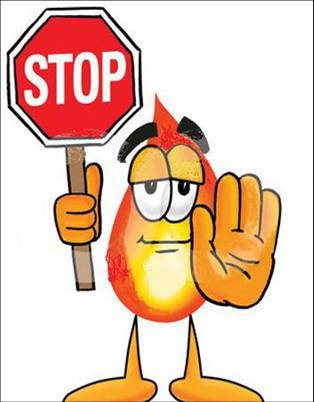 Не играйте с электронагревательными приборами, это опасно! От электроприборов, включенных в сеть и оставленных без присмотра, часто возникают пожары.Не поджигай сухую траву, сено, тополиный пух.Не устраивайте игр с огнем в сараях, подвалах, на чердаках. По необходимости ходите туда только днем и только по делу, а в вечернее время для освещения используйте электрические фонари.Ни в коем случае не разрешается пользоваться спичками, свечами.Не кидай в костер незнакомые флакончики и баллончики, они могут взорваться.Без взрослых нельзя включать в сеть электроприборы (телевизор, утюг, обогреватель).Не растапливай печь самостоятельно (особенно с помощью бензина, керосина).Самостоятельно не зажигай газовую плиту  и не сушите над ней одежду.Не играй без взрослых новогодними фейверками и хлопушками.Не играй с бензином и другими горючими веществами.Если пожар все же возник:Постарайтесь первым делом сообщить о пожаре взрослым (не скрывайте, даже если пожар произошел по вашей вине).Позвоните в пожарную охрану по телефону 01 (с сотового телефона набирайте номер «112»), сообщите свой адрес и что горит. Если не дозвонились сами, попросите об этом старших.Если пожар случился в твоей квартире - убегай подальше. Не забудь закрыть за собой дверь. Ни за что не задерживайся из-за игрушек, собаки или кошки.Если задымление в квартире, ляг на пол (там меньше дыма), и постарайся добраться до выхода из горящего помещения.Рот и нос закрой влажной тряпкой.Не открывай окно - это усилит горение.Если чувствуешь запах дыма в подъезде, не открывай входную дверь (огонь и дым могут ворваться в твою квартиру), лучше уйти в дальнюю комнату и из окна позвать на помощь.Если горит твоя одежда, надо упасть на пол и кататься, сбивая пламя.Если загорелся электроприбор, надо выключить его из розетки и накрыть его толстым одеялом.Твердо знайте, что из дома есть два спасательных выхода: если нельзя выйти в дверь, зовите на помощь с балкона или окна.Ни в коем случае не прячьтесь во время пожара под кроватью или в шкафу - пожарным будет трудно вас найти.Если вы обожгли руку - подставьте ее под струю холодной воды и позовите на помощь взрослых.Во время пожара нельзя пользоваться лифтом: он может застрять между этажами.Тушить огонь - дело взрослых, но вызвать пожарных вы можете сами.Ребята!Помните эти правила всегда, разъясняйте их своим друзьям и товарищам.
Этим вы окажете помощь работникам противопожарной службы в деле предупреждения пожаров в школах, жилых домах, в лагерях.ОТДЕЛ ГОСУДАРСТВЕННОГО ПОЖАРНОГО НАДЗОРА по г. НЯГАНЬ и ОКТЯБРЬСКОМУ РАЙОНУ